НАРУЧИЛАЦКЛИНИЧКИ  ЦЕНТАР ВОЈВОДИНЕул. Хајдук Вељкова бр. 1, Нови Сад(www.kcv.rs)ОБАВЕШТЕЊЕ О ЗАКЉУЧЕНОМ УГОВОРУ У  ПОСТУПКУ ЈАВНЕ НАБАВКЕ БРОЈ 21-14-OВрста наручиоца: ЗДРАВСТВОВрста предмета: Опис предмета набавке, назив и ознака из општег речника набавке: набавка материјала за максилофацијалну хирургију за потребе Клиничког центра Војводине33184100 – хирушки имплантиУговорена вредност: без ПДВ-а 2.827.500,00 динара, односно 3.110.250,00 динара са ПДВ-омКритеријум за доделу уговора: економски најповољнија понудаБрој примљених понуда: 3Понуђена цена: Највиша: 2.827.500,00 динараНајнижа: 921.867,00 динараПонуђена цена код прихваљивих понуда:Највиша: 2.827.500,00 динараНајнижа: 2.827.500,00 динараДатум доношења одлуке о додели уговора: 18.03.2014.Датум закључења уговора: 24.03.2014.Основни подаци о добављачу:„Ecotrade BG“ д.о.о., Срахињића Бана 3, Ниш Период важења уговора: годину дана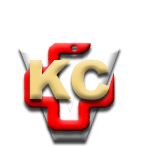 КЛИНИЧКИ ЦЕНТАР ВОЈВОДИНЕ21000 Нови Сад, Хајдук Вељка 1, Србија,телефон: + 381 21 487 22 05; 487 22 17; фаx : + 381 21 487 22 04; 487 22 16www.kcv.rs, e-mail: uprava@kcv.rs, ПИБ:101696893